Protocole de Madrid concernant l’enregistrement international des marquesModification des montants de la taxe individuelle : NorvègeLe Gouvernement de la Norvège a notifié au Directeur général de l’Organisation Mondiale de la Propriété Intellectuelle (OMPI) une déclaration modifiant les montants de la taxe individuelle qui doit être payée à l’égard de la Norvège en vertu de l’article 8.7) du Protocole de Madrid.Jusqu’au 28 février 2023, les montants de la taxe individuelle pour la Norvège sont les suivants :  À compter du 1er mars 2023, les montants de la taxe individuelle pour la Norvège seront les suivants :  Ces nouveaux montants devront être payés lorsque la Norvègea)	est désignée dans une demande internationale qui est reçue par l’Office d’origine le 1er mars 2023 ou postérieurement;  oub)	fait l’objet d’une désignation postérieure qui est reçue par l’Office de la partie contractante du titulaire le 1er mars 2023 ou postérieurement, ou est présentée directement au Bureau international de l’OMPI à cette date ou postérieurement;  ouc)	a été désignée dans un enregistrement international dont le renouvellement est effectué le 1er mars 2023 ou postérieurement.Le 8 décembre 2022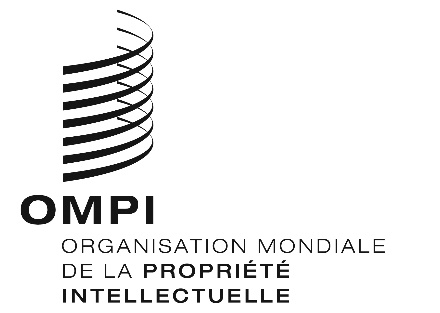 AVIS N° 38/2022AVIS N° 38/2022AVIS N° 38/2022RUBRIQUESRUBRIQUESMontants(en francs suisses)Demande oudésignationpostérieure–  pour trois classes de produits ou services216Demande oudésignationpostérieure–  pour chaque classe supplémentaire61Demande oudésignationpostérieureLorsque la marque est une marque collective :Demande oudésignationpostérieure–  pour trois classes de produits ou services216Demande oudésignationpostérieure–  pour chaque classe supplémentaire61Renouvellement–  pour trois classes de produits ou services244Renouvellement–  pour chaque classe supplémentaire94RenouvellementLorsque la marque est une marque collective:Renouvellement–  pour trois classes de produits ou services–  pour chaque classe supplémentaire24494RUBRIQUESRUBRIQUESMontants(en francs suisses)Demande oudésignationpostérieure–  pour une classe de produits ou services280Demande oudésignationpostérieure–  pour chaque classe supplémentaire72Demande oudésignationpostérieureLorsque la marque est une marque collective, de garantie ou de certification :Demande oudésignationpostérieure–  pour une classe de produits ou services386Demande oudésignationpostérieure–  pour chaque classe supplémentaire159Renouvellement–  pour une classe de produits ou services251Renouvellement–  pour chaque classe supplémentaire97RenouvellementLorsque la marque est une marque collective, de garantie ou de certification :Renouvellement–  pour une classe de produits ou services–  pour chaque classe supplémentaire 497203